CONTROLES DE ILUMINACIÓNEn los anfiteatros se instalará un sistema inteligente de gestión del alumbrado que garantizará el apagado total de las fuentes de luz cuando no se utilicen. El sistema garantizará la modularidad del funcionamiento en función de la actividad, la conferencia, la proyección, etc., y deberá ser escalable para permitir su posible ampliación a nuevas instalaciones. El principio de gestión se basará en la tecnología DALI2, según la norma IEC 62386. El bus DALI se utilizará para conectar las luminarias y los detectores de presencia a través de controladores o interfaces de bus conectados al BMS. Cada luminaria se direccionará individualmente, con el fin de informar del estado y los fallos de cada dispositivo al sistema de supervisión.A través de los componentes conectados al BUS, esta solución proporcionará las siguientes funciones: Gestión de la ocupación por detección de presenciaVariación de la iluminación, umbral de iluminación constanteIluminación principal del anfiteatro segmentada en al menos 2 grupos: 1º día / 2º día Gestión de la iluminación del profesoradoGestión de la iluminación de la mesa o de la pantalla Por panel de control no accesible al público:Gestión de la anulación de los diferentes circuitos de iluminación (encendido/apagado/regulaciónGestión de escenarios de iluminación (Conferencia, Proyección...) Reencendidos en caso de incendioEl sensor seleccionado será de tipo "Multa-Master" en protocolo DALI 2 de BEG LUXOMAT o técnicamente equivalente y tendrá las siguientes características técnicas Multa sensor DALI tipo PDx-BMS-DALI2Tecnología DALI Multa-Master según IEC 62386, parte 103Compatible con los controladores DALI 2 según IEC 62386 parte 101/103/303/304. La sección 0 proporciona información sobre la asignación de habitaciones y la detección de movimiento en el bus DALI según IEC 62386 parte 303. La sección 1 proporciona los valores LUX en el bus DALI según la norma IEC 62386 parte 304. La parametrización es posible a través de un controlador de aplicación multa master de cualquier fabricante con protocolo DALI2  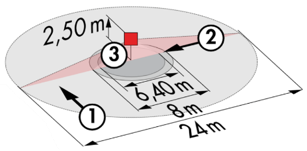 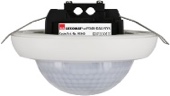 PD4N-BMS-DALI2-SU/FT: Ø 24 m de oblicuo, Ø8 m frente, Ø6,4 m de actividad del asiento Aplicaciones: Anfiteatro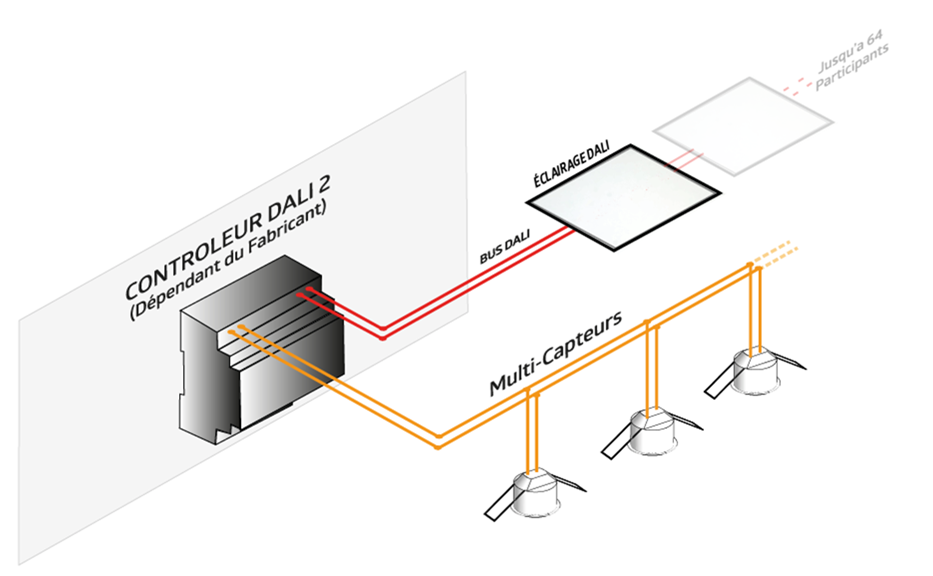 